Séance-type de rééducation portant sur le traitement phonologique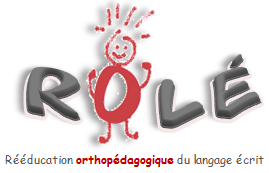 Planification détaillée de la rééducationRéajustements à prévoir pour la prochaine rencontre (régulation)Élève :   ______________________________________ 	Rencontre : _____________Date : _______________________________	Jour : ___________	Période : _________Élève :   ______________________________________ 	Rencontre : _____________Date : _______________________________	Jour : ___________	Période : _________Matériel utiliséCritères d’évaluationImages de mots à écrire, support au choix pour écrire (petite ardoise, papier, TNI…), jetons.L’élève sera en mesure de segmenter des mots en phonèmes 80 % du temps. Objectif spécifique : Segmenter en phonèmes des mots contenant la structure CVC et des consonnes qui s’étirent de façon à être en mesure de les écrire.PRÉPARATIONPRÉPARATIONPlanificationObservationsPour écrire un mot, je dois toujours écouter les syllabes et les sons qu’il y à l’intérieur. Comme ça, je vais savoir quelles lettres écrire. C’est comme si je coupais le mot en petits morceaux.RÉALISATIONRÉALISATIONPlanificationObservations☐ Modelage☐ Pratique guidée☐ Pratique autonomeL’orthopédagogue présente une image qui représente le mot « mal », un enfant qui a mal à la tête, par exemple.Elle montre aux élèves comment elle segmente en phonèmes: Modelage : « Je vais dire le mot très lentement : mmmmmmmmmaaaaaallllllllllllll. Le premier son que j’entends est mmmm (en pointant le premier jeton).  Je sais que ça s’écrit avec la lettre m. Le deuxième son que j’entends est aaaa (en pointant le deuxième jeton) qui s’écrit avec la lettre a. Le troisième son que j’entends est lllll (en pointant le troisième jeton). Il s’écrit avec la lettre l.  Il y a 3 sons dans ce mot et j’ai trouvé les lettres pour l’écrire. »- Pratique guidée : L’orthopédagogue présente une autre image d’un mot à écrire et guide les élèves :« Je veux écrire le mot « sur ». Dis-le lentement. Quel son entends-tu en premier? En deuxième? En troisième? Au besoin, l’orthopédagogue soutient la pratique guidée pour d’autres mots.- Pratique autonome : Il s’agit de la période d’automatisation et de consolidation, quand le concept est maîtrisé en pratique guidée. L’élève vient parfaire sa compréhension.INTÉGRATIONINTÉGRATIONPlanificationObservationsPour favoriser la réutilisation des apprentissages de la séance en contexte signifiant, l’orthopédagogue propose quelques mots à écrire avec la structure CVC et des consonnes qui s’étirent. Elle propose aussi une phrase à écrire contenant un mot de ce type.L’orthopédagogue fait un bilan des apprentissages réalisés au cours de la rencontre avec les élèves :« Qu’est-ce que vous avez appris aujourd’hui? »« Crois-tu que tu auras besoin de couper un mot en sons pour l’écrire?  Quand?  Dans quel genre de tâche?Quoi?Décisions